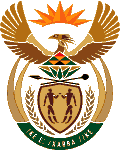 MINISTRY OF ENERGYREPUBLIC OF SOUTH AFRICAPRIVATE BAG x 96, PRETORIA, 0001, Tel (012) 406 7658PRIVATE BAG x 9111, CAPE TOWN, 8000 (021) 469 6412, Fax (021) 465 5980Enquiries: Malusi.ndlovu@energy.gov.za	Memorandum from the Parliamentary OfficeNational Assembly : 33163316.	Ms D Carter (Cope) to ask the Minister of Energy:(1)	Whether the Government has made continuous assessments of all the wind and solar farms already established in the country to determine (a) economic viability, (b) annual electricity generation, (c) carbon emission reduction, (d) job creation and (e) time frames by which 50% of the country’s electricity will be derived from wind and sun; if not, why not, in each case; if so, what are the relevant details in each case;(2)	whether she will make a statement on (a) wind and solar energy generation in the country and (b) the extent to which the specified farms were either meeting or failing to meet the electricity generation capacity expected from these sources;(3)	whether she has found that the cost of generating such electricity is comparable to conventional methods employed in the country?											NW3929EReply :Yes. The relevant information is published in The Report on Renewable Energy in South Africa.